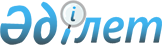 Об установлении ограничительных мероприятий на территории крестьянского хозяйства "Жумабек" расположенного в сельском округе Аққулы района Аққулы
					
			Утративший силу
			
			
		
					Решение акима сельского округа Аққулы района Аққулы Павлодарской области от 17 января 2020 года № 1-04/2. Зарегистрировано Департаментом юстиции Павлодарской области 22 января 2020 года № 6714. Утратило силу решением акима сельского округа Аққулы района Аққулы Павлодарской области от 30 июля 2020 года № 1-04/5 (вводится в действие со дня его первого официального опубликования)
      Сноска. Утратило силу решением акима сельского округа Аққулы района Аққулы Павлодарской области от 30.07.2020 № 1-04/5 (вводится в действие со дня его первого официального опубликования).
      В соответствии с пунктом 2 статьи 35 Закона Республики Казахстан от 23 января 2001 года "О местном государственном управлении и самоуправлении в Республике Казахстан", подпунктом 7) статьи 10-1 Закона Республики Казахстан от 10 июля 2002 года "О ветеринарии" и на основании представления главного государственного ветеринарно-санитарного инспектора района Аққулы от 11 декабря 2019 года № 1-28/217, аким сельского округа Аққулы РЕШИЛ:
      1. В связи с выявлением болезни бруцеллеза крупного рогатого скота установить ограничительные мероприятия на территории крестьянского хозяйства "Жумабек" расположенного в сельском округе Аққулы района Аққулы.
      2. Государственному учреждению "Отдел сельского хозяйства, предпринимательства и ветеринарии района Аққулы" (по согласованию), государственному учреждению "Территориальная инспекция Комитета ветеринарного контроля и надзора Министерства сельского хозяйства Республики Казахстан района Аққулы" (по согласованию), республиканскому государственному учреждению "Управление контроля качества и безопасности товаров и услуг района Аққулы Департамента контроля качества и безопасности товаров и услуг Павлодарской области Комитета контроля качества и безопасности товаров и услуг Министерства здравоохранения Республики Казахстан" (по согласованию) принять необходимые меры, вытекающие из настоящего решения.
      3. Контроль за исполнением настоящего решения оставляю за собой.
      4. Настоящее решение вводится в действие со дня его первого официального опубликования.
					© 2012. РГП на ПХВ «Институт законодательства и правовой информации Республики Казахстан» Министерства юстиции Республики Казахстан
				
      Аким сельского округа Аққулы

А. Желдыбаев

      "СОГЛАСОВАНО"

      Руководитель государственного

      учреждения "Отдел сельского хозяйства,

      предпринимательства и ветеринарии

      района Аққулы"

Н. Жолмагамбетов

      "16" января 2020 года

      "СОГЛАСОВАНО"

      Руководитель государственного

      учреждения "Территориальная инспекция

      Комитета ветеринарного контроля

      и надзора Министерства сельского

      хозяйства Республики Казахстан

      района Аққулы"

Г. Сагалов

      "16" января 2020 года

      "СОГЛАСОВАНО"

      Руководитель республиканского

      государственного учреждения

      "Управление контроля качества

      и безопасности товаров и услуг

      района Аққулы Департамента

      контроля качества и безопасности

      товаров и услуг Павлодарской области

      Комитета контроля качества

      и безопасности товаров и услуг

      Министерства здравоохранения

      Республики Казахстан"

Т. Сламбеков

      "16" января 2020 года
